                                                                                                        ПРОЕКТ № 1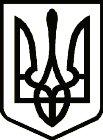 УкраїнаНОВГОРОД – СІВЕРСЬКА МІСЬКА РАДАЧЕРНІГІВСЬКОЇ ОБЛАСТІ(п'ятдесята позачергова сесія VII скликання)РІШЕННЯ       серпня 2019 року                                                                                     №             Про затвердження детального плану території 	Розглянувши містобудівну документацію « Детальний план території земельної ділянки орієнтовною площею 0,3000 га, яка розташована в межах населеного пункту - міста Новгород-Сіверський, Чернігівської області, обмежену вулицею Вокзальною та елементом ландшафту яром з метою обґрунтування потреб формування нових земельних ділянок та визначення їх цільового призначення, визначення містобудівних умов та обмежень забудови земельної ділянки », (01.04-19-ДПТ), відповідно до ч. 8 ст.19 Закону України «Про регулювання містобудівної діяльності», Порядку розроблення містобудівної документації, затвердженого наказом Міністерства регіонального розвитку, будівництва та житлово-комунального господарства України від 16.11.2011 № 290, ст. 12 Закону України «Про основи містобудування», беручи до уваги рекомендації засідання обласної архітектурно – містобудівної ради щодо затвердження детального плану території (протокол № 12 від 09 серпня 2019 року), реєстр відповідей до протоколу № 12 засідання обласної архітектурно – містобудівної ради            від 09 серпня 2019 року, керуючись п.42 ч.1 ст.26 Закону України                    «Про місцеве самоврядування в Україні», міська рада ВИРІШИЛА:1. Затвердити « Детальний план території земельної ділянки орієнтовною площею 0,3000 га, яка розташована в межах населеного пункту - міста Новгород-Сіверський, Чернігівської області, обмежену вулицею Вокзальною та елементом ландшафту яром з метою обґрунтування потреб формування нових земельних ділянок та визначення їх цільового призначення, визначення містобудівних умов та обмежень забудови земельної ділянки », (01.04-19-ДПТ).2. Контроль за виконанням рішення покласти на постійну комісію міської ради з питань земельних відносин та екології. Міський голова                                                                                О. Бондаренко Проект рішення підготував: 	  Начальник відділу містобудуваннята архітектури міської ради                                                                  О. СердюкПогоджено:Керуючий справами виконавчогокомітету міської ради                                                                           Л. ТкаченкоНачальник юридичного відділуміської ради                                                                                          М. ШахуновНачальник відділуземельних відносин міської ради                                                       О. КротСекретар міської ради                                                                         Ю. ЛакозаНадіслати:- начальнику відділу містобудування та архітектури міської ради – 1 прим.